Text na krabičkuFELIWAY Classic SprejVeterinární přípravekPro spokojené kočkyKe zklidnění a pro pocit pohodyPomáhá zmírnit projevy stresuškrábáníznačkování močícestování (jenom u 20ml)20ml sprej cca na 16 použití60ml sprej cca na 50 použitíSložení:Analog kočičího obličejového feromonu (F3) ..............................10 %Ethanol do objemu............................................................... 20 ml/ 60 mlÚčinek FELIWAY Classic spreje trvá 4 až 5 hodin. Jedna 20ml lahvička vystačí přibližně na 16 aplikací (+/- 8 stříknutí na jedno použití).Jedna 60ml lahvička vystačí přibližně na 50 aplikací (+/- 8 stříknutí na jedno použití).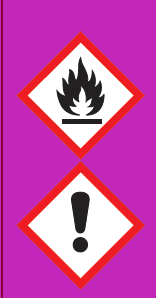 NEBEZPEČÍ:     VYSOCE HOŘLAVÁ KAPALINA A PÁRY. ZPŮSOBUJE VÁŽNÉ PODRÁŽDĚNÍ OČÍ.NESTŘÍKEJTE PŘÍMO NA KOČKU! UCHOVÁVEJTE MIMO DOHLED A DOSAH DĚTÍ.Před použitím si přečtěte příbalovou informaci. V případě potřeby lékařské pomoci mějte po ruce obal nebo etiketu přípravku.Uchovávejte mimo dosah tepla, jisker, otevřeného ohně a horkých povrchů. Zákaz kouření.PŘI ZASAŽENÍ OČÍ: opatrně několik minut vyplachujte vodou. Vyjměte kontaktní čočky, jsou-li nasazeny a pokud je lze vyjmout snadno. Pokračujte ve vyplachování.Skladujte na dobře větraném místě. Uchovávejte v chladu.Obsah a obal zlikvidujte na sběrném místě nebezpečného odpadu v souladu s místními právními předpisy.Patentovaná technologie.Držitel rozhodnutí o schválení a distributor:CEVA ANIMAL HEALTH SLOVAKIA, s.r.o.Prievozská 5434/6A821 09 Bratislava – mestská časť Ružinov Slovenská republikaČ. schválení: 101-19/Cwww.feliway.comLot.:Exp.: